http://revistas.ups.edu.ec/index.php/alteridadISSN: 1390-325X / e-ISSN: 1390-8642PortadaTipo de artículo(   ) Investigación(X) Estudio(   ) Propuesta(   ) Experiencia Autor:Nombre y Apellidos: Carlos Antonio Iturralde DuránCiudad y país: GuayaquilFiliación institucional (institución donde trabaja y su sección): Categoría profesional Institución (Catedrático, Profesor Titular, Contratado doctor, Becario…): BecarioCorreo electrónico: carlos.iturralde@hotmail.comID ORCID: http://orcid.org/0000-0002-0300-7748Responsable de correspondencia: Sí___ No ___Título: La Educación Superior en las cárceles. Los primeros pasos de EcuadorTitle: The Higher Education in prisons. The first steps of EcuadorResumenConstruir la sociedad anhelada, lograr el Buen Vivir, no es posible sin solucionar los problemas de exclusión social que requieren de la expansión de las libertades de grupos históricamente marginados, como es el caso de las personas privadas de la libertad, muchas de las cuales antes de cometer actos delictivos vivieron en un entorno de violencia y pobreza, situación que en la cárcel punitiva concebida como una institución de castigo y denigración, se intensificó, promoviendo la creación de seres aún más agresivos con marcadas conductas antisociales quienes puede repetir sus errores en detrimento de ellos y de la sociedad a la que pertenecen; cayendo en un círculo vicioso cuya ruptura se logra proporcionándoles nuevos funcionamientos y capacidades, esto es, dándoles acceso a educación en igual calidad que la ofertada en la vida libre pero con diseños curriculares y metodológicos específicos que garanticen la transferencia efectiva de conocimientos hacia este grupo, constituyéndose como el ejercicio de un derecho humano que dignifica a la vez que rehabilita al preso, siendo la educación superior la de mayor impacto transformador; cuya dotación demanda del compromiso solidario de las Instituciones de Educación Superior en el marco de la Responsabilidad Social Universitaria que, conjuntamente con las instituciones públicas responsables del sistema carcelario y de la sociedad civil en general, se comprometan con la visión de convertir a las prisiones en verdaderos Centros de Rehabilitación Social.AbstractBuilding the longed for society, achieving Good Living, is not possible without solving the problems of social exclusion that require spreading out the freedom of historically marginalized groups, as the case of persons deprived of liberty, many of whom before of committing criminal acts lived in an environment of violence and poverty, a situation that in punitive jail conceived as an institution of punishment and denigration, intensified, promoting the creation of even more aggressive beings with bold antisocial behavior who can repeat their mistakes to the detriment of them and of the society to which they belong; falling into a vicious circle whose rupture is achieved by providing them with new functions and capabilities, that is, by giving them access to education of same quality as obtainable in free life, but with specific curricular and methodological designs that guarantee the effective transfer of knowledge to this group, constituting itself as the exercise of a human right that dignifies the self at the same time that it rehabilitates the prisoner, being the higher education the one of greater transforming impact; whose grant demands the solidarity commitment of the Institutions of Higher Education contained by the context of University Social Responsibility that, jointly with the Public Institutions responsible for the prison system and civil society overall, commit themselves to the vision of turning prisons into true Social Rehabilitation Centers.Palabras clave: Buen Vivir, Capacidades, Educación Superior, Derechos Humanos, Cárcel.Keywords: Good Living, Capabilities, Higher Education, Human Rights, JailInstitución responsable de la investigación y/o soporte financiero (en su caso)Entidad:Universidad:Ciudad y país:Proyecto subvencionado:Carta de presentaciónSr. Editor de Alteridad: Revista de EducaciónLeída la normativa de “Alteridad” y analizada la cobertura de la revista, considero que ésta es la idónea para la difusión del trabajo que le adjunto, por lo que le ruego someta a la consideración de su posible publicación el manuscrito anexo titulado: La Educación Superior en las cárceles. Los primeros pasos de Ecuador, cuya autoría corresponde a Carlos Antonio Iturralde Durán.El autor certifica que este trabajo no ha sido publicado, ni está en vías de consideración para su publicación en otra revista.El autor se responsabiliza de su contenido y de haber contribuido a la concepción, diseño y realización del trabajo, análisis e interpretación de datos, y de haber participado en la redacción del texto y sus revisiones, así como en la aprobación de la versión que finalmente se remite.Se aceptan la introducción de cambios en el contenido si hubiere lugar tras la revisión, y de cambios en el estilo del manuscrito por parte de la Redacción de “Alteridad”.(Opcional) Las aportaciones originales y novedades que se consideran que el referido manuscrito aporta al estudio de la educación son, en síntesis, las siguientes: ................................................................................................................................................... (Opcional) Asimismo la elección de esta publicación para la edición de este trabajo se ha debido a: .................................................................................................................................................  CESIÓN DE DERECHOS Y DECLARACIÓN DE CONFLICTO DE INTERESESLa Universidad Politécnica Salesiana (la editorial) conserva los derechos patrimoniales (copyright) de las obras publicadas, y favorece y permite la reutilización de las mismas. Los artículos se publican en la versión electrónica bajo una licencia Creative Commons Atribución-NoComercial-CompartirIgual 3.0 Ecuador.El autor/es abajo firmante transfiere los derechos de propiedad (copyright) del presente trabajo a la Universidad Politécnica Salesiana, editora de la revista académica «Alteridad» para todas las ediciones de la revista (impresas, electrónicas y on-line).Se declara además estar libre de cualquier asociación personal o comercial que pueda suponer un conflicto de intereses en conexión con el artículo remitido, así como el haber respetado los principios éticos de investigación.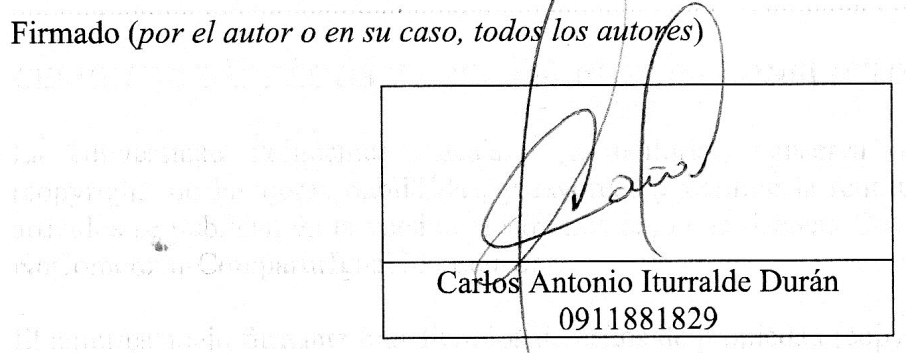 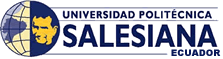 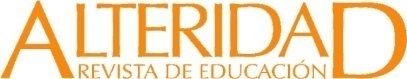 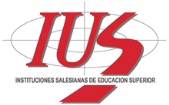 